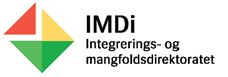 Utfylt rapporteringsskjema i Word-format, med vedlegg sendes til post@imdi.no innen 1. februar 2018. Prosjektregnskap og revisjonsberetning kan ettersendes, dog ikke senere enn 15. mars 2018.Tiskuddsrapporten skal ta utgangspunkt i søknad/revidert søknad fra 2017. Bruk informasjon fra søknaden til å rapportere (målformuleringer, måltall, aktiviteter, leveranser osv.) Kopi av søknaden finner du på IMDinett. 1. Generelt2. Tilskuddsmottaker3. Prosjektets delmålRapporten gjelder prosjekt som har fokus på følgende fokusområder4. MåloppnåelseGi en vurdering av i hvilken grad og hvordan prosjektet har lyktes i å oppnå det overordnede prosjektmåletResultatmålI hvor stor grad vil prosjektet oppnå sine resultatmål etter prosjektperioden?Legg til flere rad ved behovMålgruppe5. UtførelseGi en kortfattet beskrivelse av hva som er gjort og hvordan (inkludert samarbeidspartnere)6. VurderingerBeskriv utførlig arbeidsformer/metoder som prosjektet har benyttet/utviklet og gi en faglig vurdering av disse. Beskriv kort materiell prosjektet har brukt (fra andre) og/eller har utviklet selv. 7. ErfaringerHva har prosjektet lykkes med? Hva har vært de største utfordringene i prosjektet?Anbefalinger (gode grep)8. ImplementeringPlan for videreføring av prosjektets resultater og erfaringer i det videre arbeidet innenfor området.Hvordan er prosjektets resultater og erfaringer formidlet i og utenfor egen organisasjon?9. Vilkårskontroll
Egenerklæring om oppfyllelse av vilkårMerknader til egenerklæring: 10. Tilleggsopplysninger
Skriv opplysninger du ikke finner plass til andre steder i skjemaet. 11. VedleggTilskudd til mentor- og traineeordningerTilskuddsrapport 2017Navn på kommunen: Prosjektnavn:Rapporteringen gjelder Ett årig prosjekt  Flerårig prosjekt 1.år 2.år3.årSaksnr. hos IMDi:Org nr:Navn på virksomhet:Enhet:E-post:Rapportens forfatter: Gi innvandrere innpass i arbeidslivet eller karriereutvikling Styrke mangfoldskompetansen i bedrifterNr.Resultatmål (må rapporteres i sammenheng med målbeskrivelse i søknaden/revidert søknad)MåloppnåelseBeskrivelse av måloppnåelsen1234 Nr.MålgruppeMåltall i (revidert) søknadFaktisk1OppfyltOppfyltVilkår Ja NeiAnvendte midler fra IMDi er brukt og utgiftsført (bokført) i tilskuddsmottakersregnskapssystem i samme år tilskuddet ble gitt for. Ja NeiAnvendte midler fra IMDi er bokført på eget prosjektnummer i tilskuddsmottakersregnskapssystem. Ja NeiTilskuddsmidler fra IMDi kun brukt til tiltak og aktiviteter som de ble bevilget for (jfsøknad, rundskriv og tilskuddsbrev). Ja NeiEventuell ubrukte midler er tilbakeført til IMDi. VedleggsbeskrivelseVedlegg Ettersendes Prosjektregnskap  (Kryss av)   (Kryss av)Revisjonsberetning   (Kryss av)    (Kryss av)